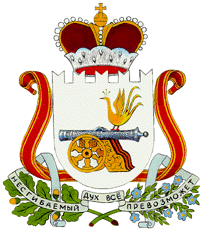 АДМИНИСТРАЦИЯБАРАНОВСКОГО СЕЛЬСКОГО ПОСЕЛЕНИЯ САФОНОВСКОГО района Смоленской области                                                      ПОСТАНОВЛЕНИЕ                                                 от 24.10.2023 № 93                                                                 Об отмене постановления АдминистрацииБарановского сельского поселенияСафоновского района Смоленской областиот 11.11.2022 № 98 	В соответствии с Указом Президента Российской Федерации от 15.06.92 № 632 «О мерах по реализации Закона Российской Федерации «О реабилитации репрессированных народов» в отношении казачества», приказом Федерального агентства по делам национальностей от 06.04.2020 № 45 «Об утверждении Типового положения о согласовании и утверждении уставов казачьих обществ», руководствуясь Уставом  Барановского сельского поселения Сафоновского района Смоленской области, Администрация Барановского сельского поселения Сафоновского района Смоленской области  ПОСТАНОВЛЯЕТ:1.   Признать утратившим силу постановление Администрации Барановского сельского поселения Сафоновского района Смоленской области 
от 11.11.2022 № 98 «Об утверждении Положения о согласовании и утверждении уставов казачьих обществ, создаваемых (действующих) на территории Барановского сельского поселения Сафоновского района Смоленской области».2.     Настоящее постановление вступает в силу с момента его подписания.3. Разместить настоящее постановление на официальном сайте Администрации Барановского сельского поселения Сафоновского района Смоленской области в информационно-телекоммуникационной сети Интернет http://baranovo.smolinvest.ru.Глава муниципального образованияБарановского сельского поселенияСафоновского района Смоленской области                                В.В. Плешкова